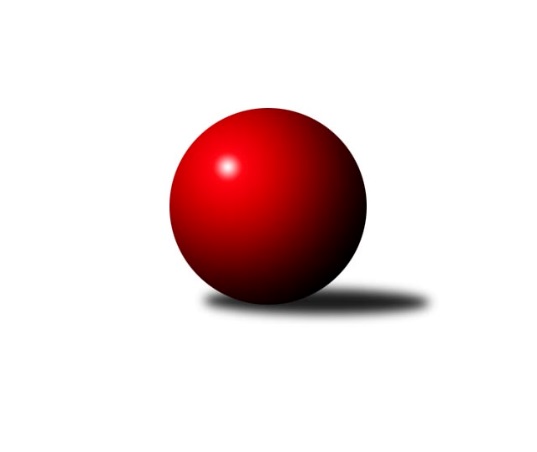 Č.3Ročník 2011/2012	1.10.2011Nejlepšího výkonu v tomto kole: 3366 dosáhlo družstvo: SKK Rokycany B3.KLM A 2011/2012Výsledky 3. kolaSouhrnný přehled výsledků:KK Konstruktiva Praha  B	- TJ Slovan Karlovy Vary 	7:1	3296:3107	17.0:7.0	28.9.TJ Kovohutě Příbram 	- TJ Slavoj Plzeň 	6:2	3044:2975	15.0:9.0	1.10.SKK Rokycany B	- TJ Sokol Spořice 	5:3	3366:3358	12.0:12.0	1.10.TJ Jiskra Hazlov 	- SK Uhelné sklady Praha 	6:2	3244:3142	15.5:8.5	1.10.TJ VTŽ Chomutov 	- TJ Jiskra Šabina 	5:3	3207:3166	12.0:12.0	1.10.SKK Karlovy Vary 	- CB Dobřany 	5:3	3222:3134	14.0:10.0	1.10.Tabulka družstev:	1.	TJ Kovohutě Příbram	3	2	0	1	15.0 : 9.0 	42.0 : 30.0 	 3090	4	2.	SKK Karlovy Vary	3	2	0	1	15.0 : 9.0 	41.5 : 30.5 	 3149	4	3.	KK Konstruktiva Praha  B	3	2	0	1	15.0 : 9.0 	38.0 : 34.0 	 3256	4	4.	TJ VTŽ Chomutov	3	2	0	1	15.0 : 9.0 	36.0 : 36.0 	 3208	4	5.	TJ Jiskra Hazlov	3	2	0	1	14.0 : 10.0 	36.0 : 36.0 	 3162	4	6.	CB Dobřany	3	2	0	1	13.0 : 11.0 	38.5 : 33.5 	 3250	4	7.	SK Uhelné sklady Praha	3	2	0	1	13.0 : 11.0 	38.0 : 34.0 	 3245	4	8.	TJ Slovan Karlovy Vary	3	2	0	1	13.0 : 11.0 	34.0 : 38.0 	 3165	4	9.	TJ Sokol Spořice	3	1	0	2	10.0 : 14.0 	37.0 : 35.0 	 3288	2	10.	SKK Rokycany B	3	1	0	2	10.0 : 14.0 	33.0 : 39.0 	 3283	2	11.	TJ Jiskra Šabina	3	0	0	3	6.0 : 18.0 	30.5 : 41.5 	 3117	0	12.	TJ Slavoj Plzeň	3	0	0	3	5.0 : 19.0 	27.5 : 44.5 	 3082	0Podrobné výsledky kola:	 KK Konstruktiva Praha  B	3296	7:1	3107	TJ Slovan Karlovy Vary 	Jan Barchánek	143 	 135 	 128 	145	551 	 4:0 	 488 	 113	119 	 121	135	Jiří Hojsák	Jaroslav ml. Pleticha ml.	141 	 131 	 154 	146	572 	 2:2 	 539 	 116	134 	 155	134	Miroslav Handšuh	Pavel Kohlíček	127 	 132 	 134 	144	537 	 2:2 	 520 	 130	137 	 111	142	Václav Hlaváč st.	Pavel Wohlmuth	134 	 144 	 105 	136	519 	 2:2 	 547 	 149	133 	 145	120	Tomáš Pavlík	Ondřej Šárovec	137 	 148 	 148 	138	571 	 4:0 	 486 	 120	124 	 127	115	Pavel Staša	Jiří Makovička	120 	 145 	 147 	134	546 	 3:1 	 527 	 144	124 	 134	125	Martin Trakalrozhodčí: Nejlepší výkon utkání: 572 - Jaroslav ml. Pleticha ml.	 TJ Kovohutě Příbram 	3044	6:2	2975	TJ Slavoj Plzeň 	Petr Polák	132 	 140 	 127 	135	534 	 3:1 	 501 	 120	127 	 132	122	Milan Findejs	Jaroslav Roj	119 	 134 	 136 	112	501 	 3:1 	 490 	 113	117 	 128	132	Josef Kreutzer	David Hošek	121 	 134 	 130 	122	507 	 2.5:1.5 	 514 	 130	133 	 129	122	Petr Harmáček	Václav Pinc	132 	 101 	 123 	124	480 	 2:2 	 520 	 130	143 	 117	130	Karel Bok	Tomáš Číž	119 	 132 	 124 	125	500 	 1.5:2.5 	 514 	 129	132 	 122	131	Josef Hořejší	Oldřich Hendl	105 	 155 	 138 	124	522 	 3:1 	 436 	 110	114 	 106	106	Jiří Vavřičkarozhodčí: Nejlepší výkon utkání: 534 - Petr Polák	 SKK Rokycany B	3366	5:3	3358	TJ Sokol Spořice 	Libor Bureš	153 	 122 	 140 	158	573 	 2:2 	 553 	 135	139 	 153	126	Oldřich ml. Lukšík ml.	Štěpán Šreiber	118 	 130 	 139 	135	522 	 2:2 	 558 	 158	134 	 133	133	Martin Beran	Bedřich Varmuža	122 	 142 	 155 	151	570 	 3:1 	 550 	 135	141 	 146	128	Jan Hák	Václav Fűrst	142 	 133 	 155 	159	589 	 1:3 	 595 	 144	147 	 168	136	Oldřich st. Lukšík st.	Petr Fara	120 	 139 	 141 	138	538 	 2:2 	 546 	 118	136 	 151	141	Oldřich Fadrhons	Josef Pauch	138 	 152 	 137 	147	574 	 2:2 	 556 	 119	145 	 138	154	František Dobiášrozhodčí: Nejlepší výkon utkání: 595 - Oldřich st. Lukšík st.	 TJ Jiskra Hazlov 	3244	6:2	3142	SK Uhelné sklady Praha 	Petr Haken	133 	 142 	 129 	129	533 	 1:3 	 555 	 146	145 	 126	138	David Kuděj	Petr Hájek	138 	 151 	 146 	132	567 	 3:1 	 534 	 137	133 	 123	141	Evžen Valtr	Vladimír Veselý st.	125 	 141 	 125 	140	531 	 2:2 	 499 	 133	101 	 136	129	Antonín Knobloch	Michael Wittwar	130 	 130 	 124 	102	486 	 2:2 	 517 	 127	119 	 139	132	Josef Dvořák	Stanislav Novák	155 	 134 	 149 	145	583 	 4:0 	 527 	 136	118 	 131	142	Zdeněk Slezák	Ota Maršát st.	127 	 138 	 155 	124	544 	 3.5:0.5 	 510 	 119	138 	 142	111	Stanislav Schuhrozhodčí: Nejlepší výkon utkání: 583 - Stanislav Novák	 TJ VTŽ Chomutov 	3207	5:3	3166	TJ Jiskra Šabina 	Martin Černý	142 	 135 	 151 	134	562 	 3:1 	 549 	 148	126 	 148	127	Pavel Kučera	Zdeněk Černý	124 	 129 	 138 	131	522 	 1:3 	 538 	 127	148 	 122	141	Bohumil Maněna	Karel Valeš	126 	 124 	 119 	138	507 	 2:2 	 504 	 125	110 	 130	139	Miroslav Bubla	Robert st. Suchomel st.	133 	 136 	 138 	134	541 	 1:3 	 540 	 138	127 	 140	135	Petr Beneš	Stanislav st. Šmíd st.	119 	 109 	 125 	147	500 	 2:2 	 505 	 106	129 	 148	122	Jiří Kačírek	Luboš Havel	136 	 151 	 148 	140	575 	 3:1 	 530 	 143	128 	 128	131	Jiří Benešrozhodčí: Nejlepší výkon utkání: 575 - Luboš Havel	 SKK Karlovy Vary 	3222	5:3	3134	CB Dobřany 	Ladislav ml. Urban	151 	 134 	 132 	146	563 	 4:0 	 537 	 141	133 	 127	136	Martin Provazník	Ladislav Urban	135 	 137 	 121 	127	520 	 2:2 	 528 	 128	125 	 143	132	Josef Fišer ml.	Zdeněk Pavlík	129 	 126 	 127 	139	521 	 0:4 	 546 	 135	127 	 144	140	Jaroslav Otto	Petr Čolák	135 	 146 	 138 	130	549 	 4:0 	 480 	 118	126 	 110	126	Milan Vrabec	Jan Vank	141 	 142 	 135 	144	562 	 4:0 	 503 	 130	125 	 116	132	Pavel Sloup	Lubomír Martinek	113 	 115 	 138 	141	507 	 0:4 	 540 	 119	122 	 151	148	Jan Koubskýrozhodčí: Nejlepší výkon utkání: 563 - Ladislav ml. UrbanPořadí jednotlivců:	jméno hráče	družstvo	celkem	plné	dorážka	chyby	poměr kuž.	Maximum	1.	Jan Barchánek 	KK Konstruktiva Praha  B	577.25	383.8	193.5	2.8	2/2	(595)	2.	Josef Pauch 	SKK Rokycany B	575.75	375.5	200.3	3.3	2/2	(581)	3.	Oldřich st. Lukšík  st.	TJ Sokol Spořice 	568.00	373.3	194.7	2.0	3/3	(595)	4.	Josef Fišer  ml.	CB Dobřany 	562.00	375.3	186.7	1.7	3/3	(587)	5.	Pavel Kohlíček 	KK Konstruktiva Praha  B	561.00	380.5	180.5	3.8	2/2	(582)	6.	Martin Černý 	TJ VTŽ Chomutov 	560.75	384.5	176.3	2.8	2/2	(573)	7.	David Kuděj 	SK Uhelné sklady Praha 	559.67	368.0	191.7	3.3	3/3	(570)	8.	Ladislav ml. Urban 	SKK Karlovy Vary 	557.00	369.7	187.3	2.7	3/3	(563)	9.	Jiří Kodalík 	CB Dobřany 	555.00	354.0	201.0	1.5	2/3	(564)	10.	Martin Beran 	TJ Sokol Spořice 	554.00	371.3	182.7	7.3	3/3	(562)	11.	Petr Fara 	SKK Rokycany B	553.25	359.5	191.8	2.5	2/2	(579)	12.	Štěpán Šreiber 	SKK Rokycany B	553.00	371.3	181.8	3.0	2/2	(569)	13.	Oldřich Hendl 	TJ Kovohutě Příbram 	552.50	354.8	197.8	3.8	2/2	(565)	14.	Jan Hák 	TJ Sokol Spořice 	552.33	369.3	183.0	5.7	3/3	(561)	15.	Luboš Havel 	TJ VTŽ Chomutov 	551.50	372.0	179.5	3.0	2/2	(575)	16.	Stanislav st. Šmíd  st.	TJ VTŽ Chomutov 	547.50	369.3	178.3	5.3	2/2	(575)	17.	Evžen Valtr 	SK Uhelné sklady Praha 	547.33	367.7	179.7	3.7	3/3	(562)	18.	Tomáš Pavlík 	TJ Slovan Karlovy Vary 	545.75	373.5	172.3	5.3	2/2	(553)	19.	Zdeněk Slezák 	SK Uhelné sklady Praha 	543.67	362.3	181.3	5.3	3/3	(570)	20.	Martin Maršálek 	SKK Rokycany B	542.50	362.0	180.5	9.5	2/2	(563)	21.	Petr Hájek 	TJ Jiskra Hazlov 	541.50	363.3	178.3	4.5	2/2	(567)	22.	Zbyněk Vytiska 	TJ VTŽ Chomutov 	540.50	369.5	171.0	5.5	2/2	(543)	23.	Martin Provazník 	CB Dobřany 	540.33	361.3	179.0	4.0	3/3	(576)	24.	Oldřich Fadrhons 	TJ Sokol Spořice 	540.33	372.7	167.7	6.0	3/3	(559)	25.	František Dobiáš 	TJ Sokol Spořice 	540.00	371.7	168.3	5.0	3/3	(556)	26.	Miroslav Handšuh 	TJ Slovan Karlovy Vary 	539.50	372.0	167.5	6.5	2/2	(540)	27.	Vladimír Veselý  st.	TJ Jiskra Hazlov 	538.75	366.3	172.5	6.5	2/2	(553)	28.	Jiří Beneš 	TJ Jiskra Šabina 	538.00	370.0	168.0	9.3	3/3	(570)	29.	Josef Dvořák 	SK Uhelné sklady Praha 	536.67	346.7	190.0	1.0	3/3	(571)	30.	Jaroslav ml. Pleticha  ml.	KK Konstruktiva Praha  B	536.00	357.3	178.8	4.3	2/2	(572)	31.	Pavel Kučera 	TJ Jiskra Šabina 	536.00	366.3	169.7	3.7	3/3	(552)	32.	Václav Fűrst 	SKK Rokycany B	534.25	358.3	176.0	4.3	2/2	(589)	33.	Pavel Wohlmuth 	KK Konstruktiva Praha  B	534.25	359.0	175.3	4.5	2/2	(562)	34.	Milan Vrabec 	CB Dobřany 	534.00	353.3	180.7	7.0	3/3	(578)	35.	Oldřich ml. Lukšík  ml.	TJ Sokol Spořice 	533.67	365.7	168.0	3.3	3/3	(560)	36.	Josef Hořejší 	TJ Slavoj Plzeň 	533.33	360.7	172.7	2.0	3/3	(556)	37.	Stanislav Novák 	TJ Jiskra Hazlov 	533.25	356.5	176.8	4.5	2/2	(583)	38.	Antonín Knobloch 	SK Uhelné sklady Praha 	532.00	350.7	181.3	4.3	3/3	(566)	39.	Jan Koubský 	CB Dobřany 	532.00	352.0	180.0	3.0	2/3	(540)	40.	Jaroslav Otto 	CB Dobřany 	531.50	352.5	179.0	4.5	2/3	(546)	41.	Lubomír Martinek 	SKK Karlovy Vary 	530.33	352.3	178.0	2.3	3/3	(544)	42.	Petr Beneš 	TJ Jiskra Šabina 	530.00	359.7	170.3	4.3	3/3	(569)	43.	Jan Vank 	SKK Karlovy Vary 	529.33	349.7	179.7	3.0	3/3	(562)	44.	Karel Bok 	TJ Slavoj Plzeň 	529.00	356.7	172.3	5.0	3/3	(570)	45.	Petr Haken 	TJ Jiskra Hazlov 	526.25	360.0	166.3	5.3	2/2	(536)	46.	Pavel Sloup 	CB Dobřany 	525.00	354.5	170.5	4.5	2/3	(547)	47.	Ondřej Šárovec 	KK Konstruktiva Praha  B	524.25	345.8	178.5	3.5	2/2	(571)	48.	David Hošek 	TJ Kovohutě Příbram 	524.25	357.3	167.0	4.3	2/2	(537)	49.	Stanislav Schuh 	SK Uhelné sklady Praha 	524.00	364.0	160.0	5.5	2/3	(538)	50.	Petr Polák 	TJ Kovohutě Příbram 	523.00	357.8	165.3	5.0	2/2	(548)	51.	Bedřich Varmuža 	SKK Rokycany B	521.75	359.5	162.3	5.5	2/2	(570)	52.	Karel Valeš 	TJ VTŽ Chomutov 	521.50	353.0	168.5	8.0	2/2	(536)	53.	Ota Maršát  st.	TJ Jiskra Hazlov 	520.25	346.3	174.0	4.8	2/2	(553)	54.	Milan Findejs 	TJ Slavoj Plzeň 	519.33	356.3	163.0	7.7	3/3	(530)	55.	Jakub Hlava 	KK Konstruktiva Praha  B	519.00	359.0	160.0	9.5	2/2	(528)	56.	Ladislav Urban 	SKK Karlovy Vary 	516.33	359.0	157.3	12.3	3/3	(523)	57.	Miroslav Bubla 	TJ Jiskra Šabina 	513.67	340.7	173.0	5.0	3/3	(539)	58.	Bohumil Maněna 	TJ Jiskra Šabina 	513.00	364.5	148.5	4.5	2/3	(538)	59.	Pavel Boháč 	SKK Karlovy Vary 	512.50	345.5	167.0	3.0	2/3	(536)	60.	Václav Hlaváč  st.	TJ Slovan Karlovy Vary 	511.75	351.3	160.5	5.8	2/2	(533)	61.	Petr Harmáček 	TJ Slavoj Plzeň 	510.67	338.7	172.0	5.0	3/3	(521)	62.	Pavel Staša 	TJ Slovan Karlovy Vary 	507.00	350.8	156.3	8.8	2/2	(533)	63.	Jiří Hojsák 	TJ Slovan Karlovy Vary 	504.25	353.3	151.0	6.5	2/2	(530)	64.	Michael Wittwar 	TJ Jiskra Hazlov 	502.00	348.5	153.5	8.3	2/2	(517)	65.	Josef Kreutzer 	TJ Slavoj Plzeň 	500.33	335.3	165.0	5.7	3/3	(531)	66.	Tomáš Číž 	TJ Kovohutě Příbram 	498.50	336.0	162.5	2.5	2/2	(500)	67.	Roman Folta 	TJ VTŽ Chomutov 	498.50	347.0	151.5	8.0	2/2	(507)	68.	Patrik Šebesta  	TJ Jiskra Šabina 	498.50	355.0	143.5	6.5	2/3	(504)	69.	Petr Kříž 	TJ Kovohutě Příbram 	496.00	348.0	148.0	6.0	2/2	(501)	70.	Václav Pinc 	TJ Kovohutě Příbram 	492.00	332.3	159.8	6.0	2/2	(518)		Libor Bureš 	SKK Rokycany B	573.00	383.0	190.0	4.0	1/2	(573)		František Průša 	TJ Slovan Karlovy Vary 	571.50	381.0	190.5	5.0	1/2	(587)		Johannes Luster 	TJ Slovan Karlovy Vary 	571.00	386.0	185.0	4.0	1/2	(571)		Petr Čolák 	SKK Karlovy Vary 	549.00	374.0	175.0	6.0	1/3	(549)		Jiří Makovička 	KK Konstruktiva Praha  B	546.00	353.0	193.0	1.0	1/2	(546)		Robert st. Suchomel  st.	TJ VTŽ Chomutov 	541.00	369.0	172.0	7.0	1/2	(541)		Zbyněk Sedlák 	SK Uhelné sklady Praha 	528.00	355.0	173.0	5.0	1/3	(528)		Martin Trakal 	TJ Slovan Karlovy Vary 	527.00	356.0	171.0	6.0	1/2	(527)		Václav Kříž  ml.	TJ Slavoj Plzeň 	525.00	367.0	158.0	5.0	1/3	(525)		Zdeněk Pavlík 	SKK Karlovy Vary 	521.00	372.0	149.0	10.0	1/3	(521)		Jiří Opatrný 	TJ Slavoj Plzeň 	506.00	348.0	158.0	5.0	1/3	(506)		Jiří Kačírek 	TJ Jiskra Šabina 	505.00	355.0	150.0	7.0	1/3	(505)		Jaroslav Roj 	TJ Kovohutě Příbram 	503.00	345.5	157.5	3.5	1/2	(505)		Zdeněk Černý 	TJ VTŽ Chomutov 	487.00	347.5	139.5	13.5	1/2	(522)		Jaroslav Nový 	TJ Jiskra Šabina 	469.00	332.0	137.0	7.0	1/3	(469)		Jiří Vavřička 	TJ Slavoj Plzeň 	436.00	313.0	123.0	12.0	1/3	(436)Sportovně technické informace:Starty náhradníků:registrační číslo	jméno a příjmení 	datum startu 	družstvo	číslo startu
Hráči dopsaní na soupisku:registrační číslo	jméno a příjmení 	datum startu 	družstvo	Program dalšího kola:4. kolo8.10.2011	so	10:00	TJ Jiskra Šabina  - SKK Rokycany B	8.10.2011	so	10:00	TJ Kovohutě Příbram  - KK Konstruktiva Praha  B	8.10.2011	so	13:00	TJ Slavoj Plzeň  - CB Dobřany 	8.10.2011	so	13:30	SK Uhelné sklady Praha  - SKK Karlovy Vary 	8.10.2011	so	14:00	TJ Sokol Spořice  - TJ Jiskra Hazlov 	8.10.2011	so	14:00	TJ Slovan Karlovy Vary  - TJ VTŽ Chomutov 	Nejlepší šestka kola - absolutněNejlepší šestka kola - absolutněNejlepší šestka kola - absolutněNejlepší šestka kola - absolutněNejlepší šestka kola - dle průměru kuželenNejlepší šestka kola - dle průměru kuželenNejlepší šestka kola - dle průměru kuželenNejlepší šestka kola - dle průměru kuželenNejlepší šestka kola - dle průměru kuželenPočetJménoNázev týmuVýkonPočetJménoNázev týmuPrůměr (%)Výkon1xOldřich st. Lukšík st.Spořice5951xStanislav NovákHazlov111.655831xVáclav FűrstRokycany  B5891xPetr HájekHazlov108.595671xStanislav NovákHazlov5831xLuboš HavelChomutov108.575751xLuboš HavelChomutov5751xOldřich st. Lukšík st.Spořice107.265953xJosef PauchRokycany  B5742xDavid KudějUS Praha106.295551xLibor BurešRokycany  B5731xVáclav FűrstRokycany  B106.18589